English – Week 2 – Day 1 Creative Writing Egyptian Theme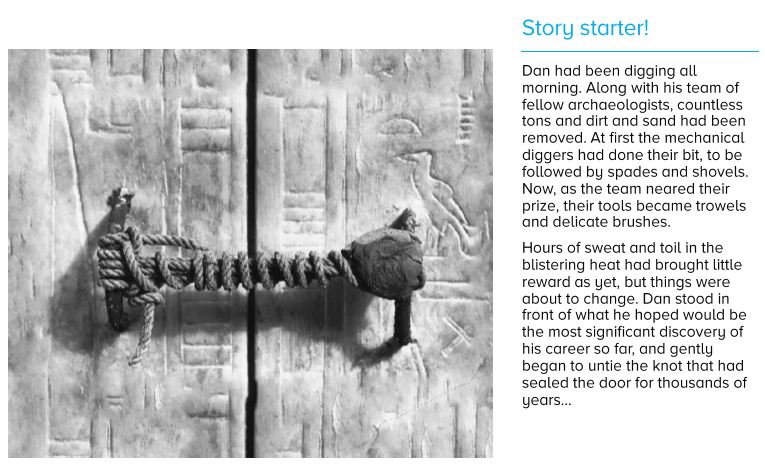 